2019年全國生物機電盃田間機器人競賽參賽報名表參賽指導老師照片(照片建議格式：5:4的半身照片) 參賽學生照片(照片建議格式：5:4的半身照片)參賽同學之學生證正反面影本請黏貼(或掃描貼上)於本頁隊伍名稱學校系(科)別地址指導老師(主要聯絡人)姓名連絡電話指導老師(主要聯絡人)E-mail指導老師姓名連絡電話指導老師E-mail參賽學生隊 長姓名學號參賽學生隊 長系(科)別班級參賽學生隊 長連絡電話E-mail參賽學生隊 員姓名學號參賽學生隊 員系(科)別班級參賽學生隊 員連絡電話E-mail參賽學生隊 員姓名學號參賽學生隊 員系(科)別班級參賽學生隊 員連絡電話E-mail參賽學生隊 員姓名學號參賽學生隊 員系(科)別班級參賽學生隊 員連絡電話E-mail※請蓋系(科)章                                  科、系或單位主任：2019  年     月      日※請蓋系(科)章                                  科、系或單位主任：2019  年     月      日※請蓋系(科)章                                  科、系或單位主任：2019  年     月      日※請蓋系(科)章                                  科、系或單位主任：2019  年     月      日※請蓋系(科)章                                  科、系或單位主任：2019  年     月      日姓名：姓名：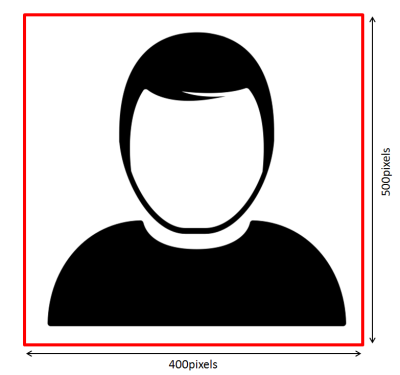 姓名：姓名：姓名：姓名：正面反面正面反面正面反面正面反面